Állat-fantáziaA) Körvonal-játékKözismert állatok körvonalait egészítsétek ki tetszésetek szerint úgy, hogy valamilyen más, képzeletbeli állat legyen belőle.Beszélgessetek arról párokban, hogy milyen különleges tulajdonságai vannak a megrajzolt képzeletbeli állatoknak.B) Kettős állatokPárosítsatok össze találomra állatneveket ilyen módon:róka + katica = rókaticacsiga + galamb = csigalambstb.Rajzoljátok le a kitalált „kettős” állatokat!C) Hihetetlen állatokKeressetek a neten meghökkentő kinézetű, mégis ténylegesen létező állatokról képeket. Pl. olyanokat, mint ez a levél-utánzó sáska és orchidea-utánzó imádkozó sáska:Beszélgessetek arról, hogy a szokatlan alaknak és/vagy színnek lehet-e valamilyen biológiai jelentősége az adott állat életében, vagy csak egyszerűen nekünk szokatlan.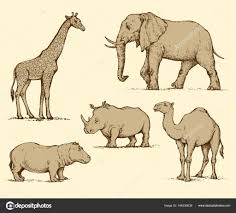 r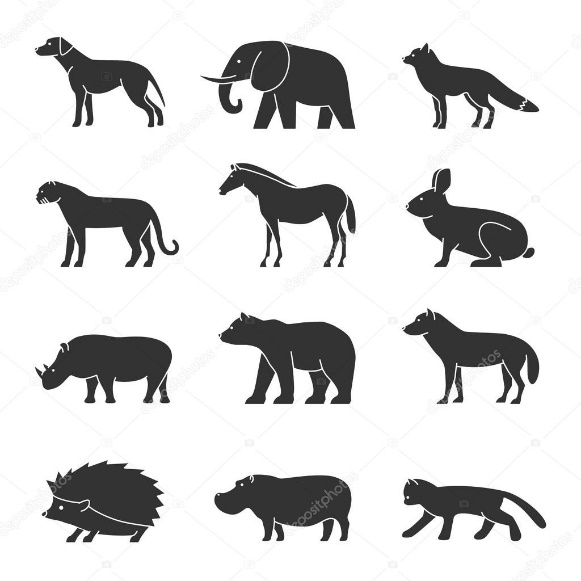 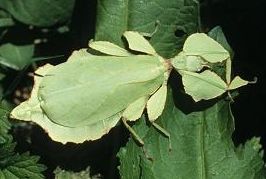 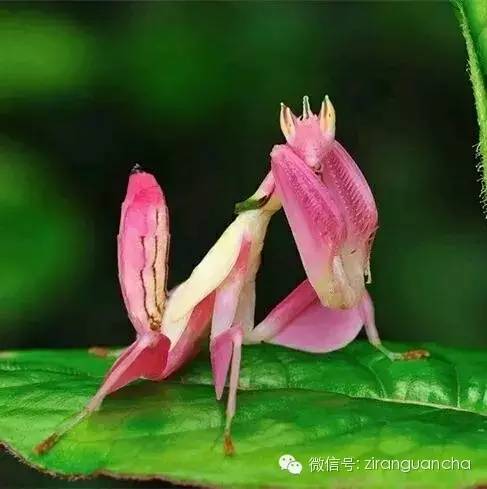 